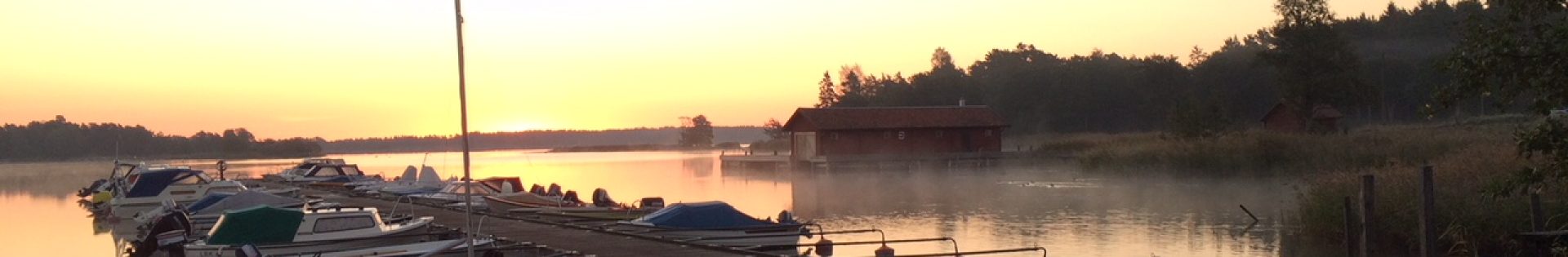 Tofsö Samfällighetsförening
 KALLELSETILL   FÖRENINGSSTÄMMA       Datum:		Söndag 28:e april 2019Tid:			Klockan 10.00Plats:			Trosa Kvarn, Östra Långgatan 87, TrosaKallelsen gäller samtliga fastighetsägare i Tofsö Samfällighetsförening.EN röst per fastighet gäller oavsett antal ägare.Ombud som företräder fastighetsägare skall vid registreringen uppvisa giltig fullmakt.Endast EN fullmakt per ombud gäller.InnehållSid 2	Inledning 3	Dagordning 4-8	Årsredovisning 9-10	Verksamhetsberättelse11	Revisorernas berättelse12	Budgetkommentarer12	Specifikation av intäkter13	Specifikation av budgeterade kostnader 2019 samt plan för 2020-202214-15	Styrelsens planerade och budgeterade åtgärder 201915	Motioner16	Styrelsen föreslår stämman att besluta16	Valberedningens förslag17	Slutord	19	Fullmaktsblankett20	Bilaga: Uppdatering av Tofsö hamn och båtregisterInledningTofsö Samfällighetsförening består av gemensamhetsanläggningen angiven i anläggningsbeslutet daterat 2000-05-07. En detaljerad redovisning av föreningens gemensamma tillgångar återfinns i årsredovisningen.Styrelsens uppgift är att förvalta dessa tillgångar enligt anläggningsbeslut och föreningens stadgar. För dig som är osäker på innehållet i dessa dokument finns möjligheten att hämta dem på vår hemsida www.tofso.se, alternativt kontakta ordföranden eller sekreteraren.Medlem i föreningen är ägare till fastighet som har del i samfälligheten.Din rätt och möjlighet som fastighetsägare att påverka föreningens angelägenheter utövas främst på föreningsstämman.Innan stämman kan börja skall alla röstberättigade fastighetsägare registreras. Kom därför i god tid, då det brukar ta tid att få alla namn på rätt plats.Varje fastighet har EN röst, oavsett antal ägare. Om du inte kan närvara på stämman har du rätt att utse ett ombud. Ombudet måste vid registreringen uppvisa giltig fullmakt, innehållande ägarens namn, adress, fastighetsbeteckning och datum. En bra mall finns att ladda ner från föreningens hemsida www.tofso.se. Blanketten finns också på sista bladet i denna kallelse.En av styrelsens uppgifter är att hålla ett uppdaterat medlemsregister. Registret är underlag för en korrekt röstlängd. Det är därför av yttersta vikt att du som medlem, snarast möjligt, rapporterar ändringar i ägarförhållandet på din fastighet eller om du byter hemadress.Ändringar skickas till styrelsens sekreterare:Pia Randahle-post pia.randahl@gmail.comFörslag till dagordningFöreningsstämmans öppnandeVal avOrdförande för stämman. 	  Valberedningens förslag 		    	Sidan 16Sekreterare för stämman.Justering av röstlängd.Val av två personer att justera dagens protokoll, tillika rösträknare.Fråga om kallelsen till Föreningsstämman har utfärdats i behörig ordning.Styrelsens årsredovisning och revisorernas berättelse.Årsredovisning och verksamhetsberättelse.				       	Sidan 4-10Revisorernas berättelse	.					 	Sidan 11Fråga om ansvarsfrihet för styrelsen för verksamhetsåret 2018.Fastställande av styrelsens årsredovisning att läggas till handlingarna.Budget 2019 och plan 2020-2022Styrelsens och revisorernas arvode 2019		    	       		Punkt 1 Sidan 16Godkännande av budgeterade kostnader 2019		  	       	Sidan 13-15Godkännande av budgeterade intäkter 2019					Sidan 12Motioner									Sidan 15Styrelsens förslag till åtgärder under 2019 inom ram för budget	  	             Sidan 14-15Val till styrelse, styrelsesuppleant och revisorssuppleant. Valberedningens förslag Sidan 16Tre ledamöter för en tid av två år  			  1 styrelsesuppleant för en tid av ett år1 revisors suppleant för en tid av två år		Val av valberedning. Tre ledamöter för en tid av ett år, varav en sammankallande									Valberedningens förslag Sidan 16Tid och plats för protokollsjustering och protokollets tillgänglighet  	Punkt 4  Sidan 16Föreningsstämmans avslutningDiskussionsstund för övriga frågor ÅrsredovisningStyrelsen för Tofsö Samfällighetsförening, organisationsnummer 717904-3836, avger för verksamhetsåret 2018-01-01 – 2018-12-31 följande redovisning av periodens aktiviteter och ekonomiska ställning.Utförlig redovisning återfinns i efterföljande resultat- och balansräkning.Styrelsen har haft följande sammansättning:	Ordförande:	Lars Andersson	Sekreterare:	Pia Randahl	Kassör:		Johan Malmberg	Ledamöter:	Alf Forsberg med ansvar för vägar 			Sten Vollmer, med ansvar för hamnen och baden 			Fredrik Haglund med ansvar för skogen, ängar och vattenverket	Suppleanter:	Kjell Ottosson med ansvar för kommunikation Fredrik Beyer (har avgått ur styrelsen)Årets stämma hölls den 29:e april 2018 i Trosa Folkets Hus, med 89 röstberättigade närvarande (varav 12 fullmakter). Styrelsen har under året haft 10 möten, varav ett konstituerande.  
Medlemmar i samfälligheten:		171 fastighetermed vardera andelstal:			1/171Årsavgift per fastighet:			5 000 kronorFöreningens gemensamma tillgångar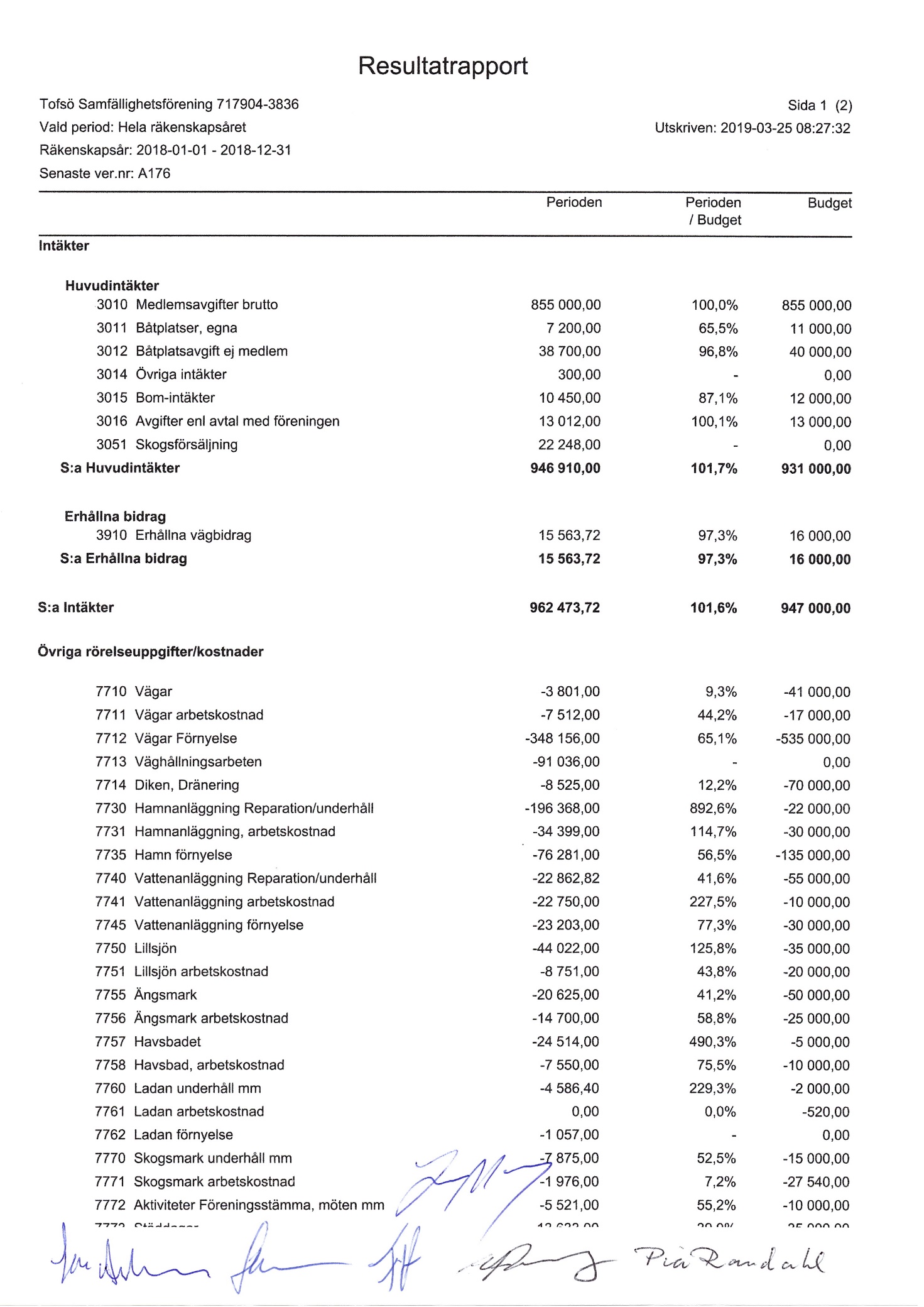 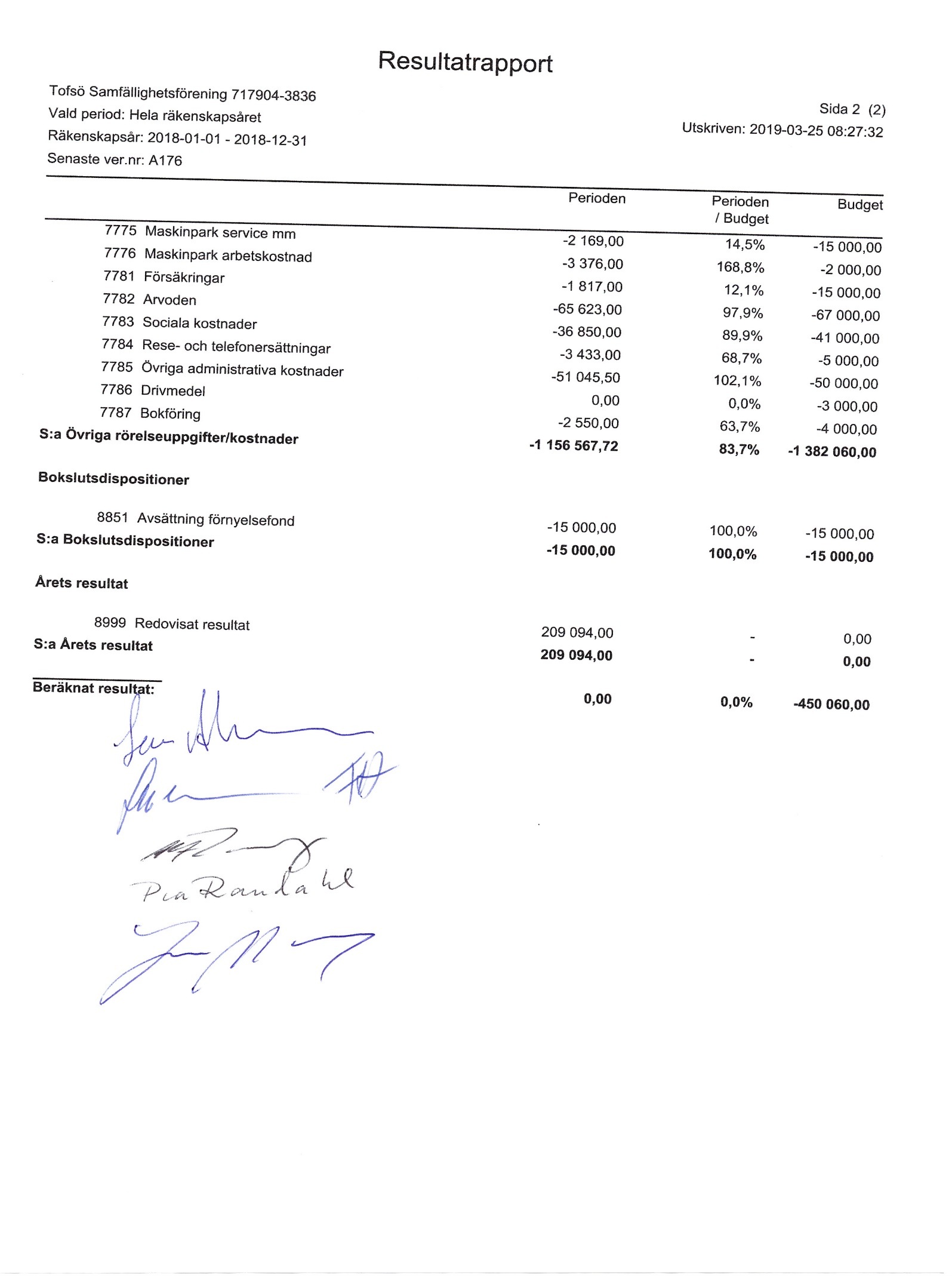 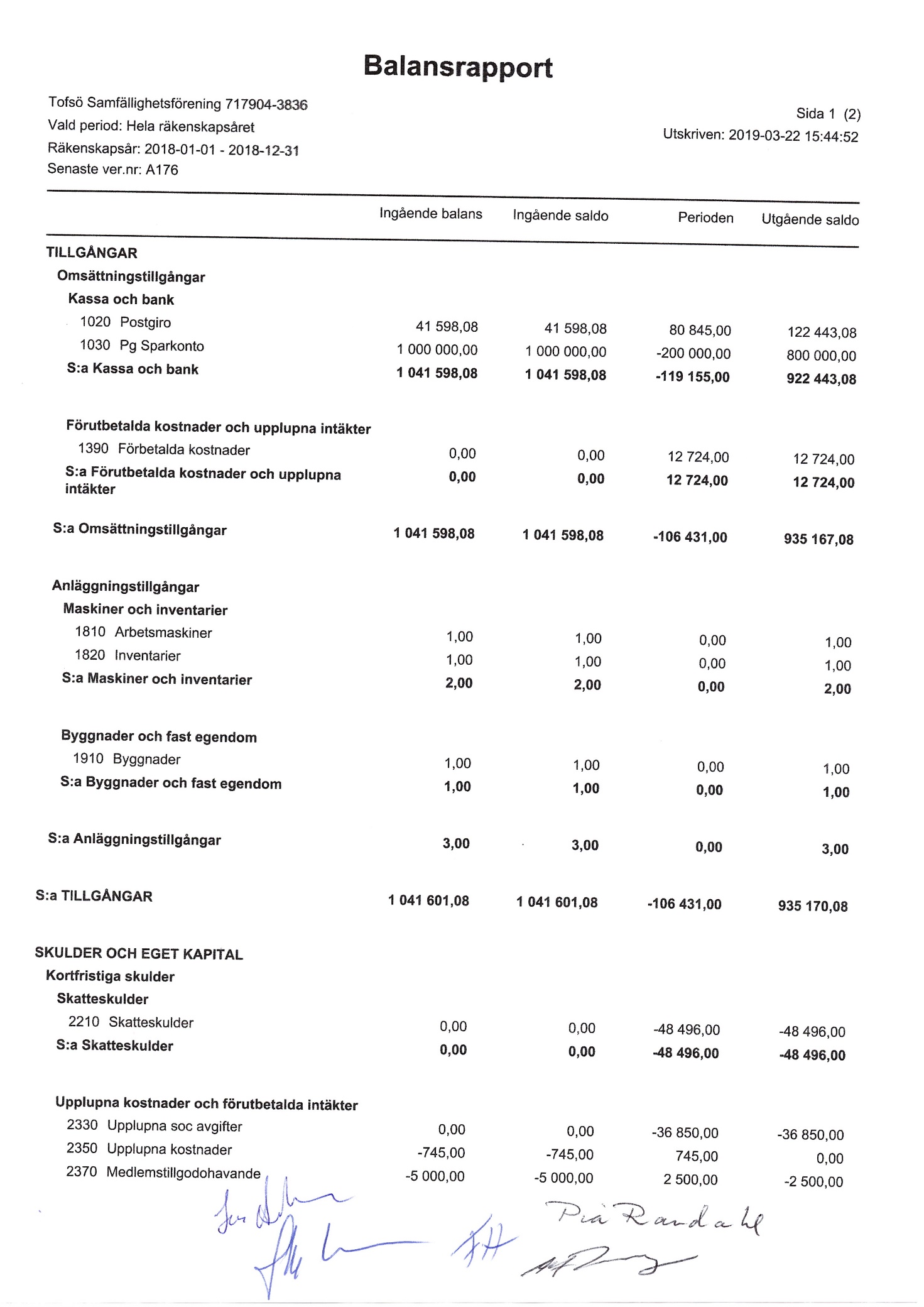 
Verksamhetsberättelse 2018

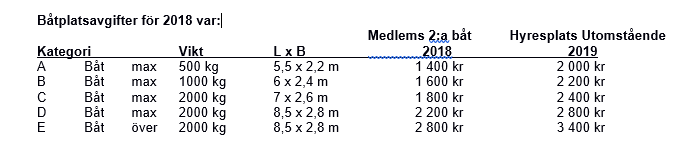 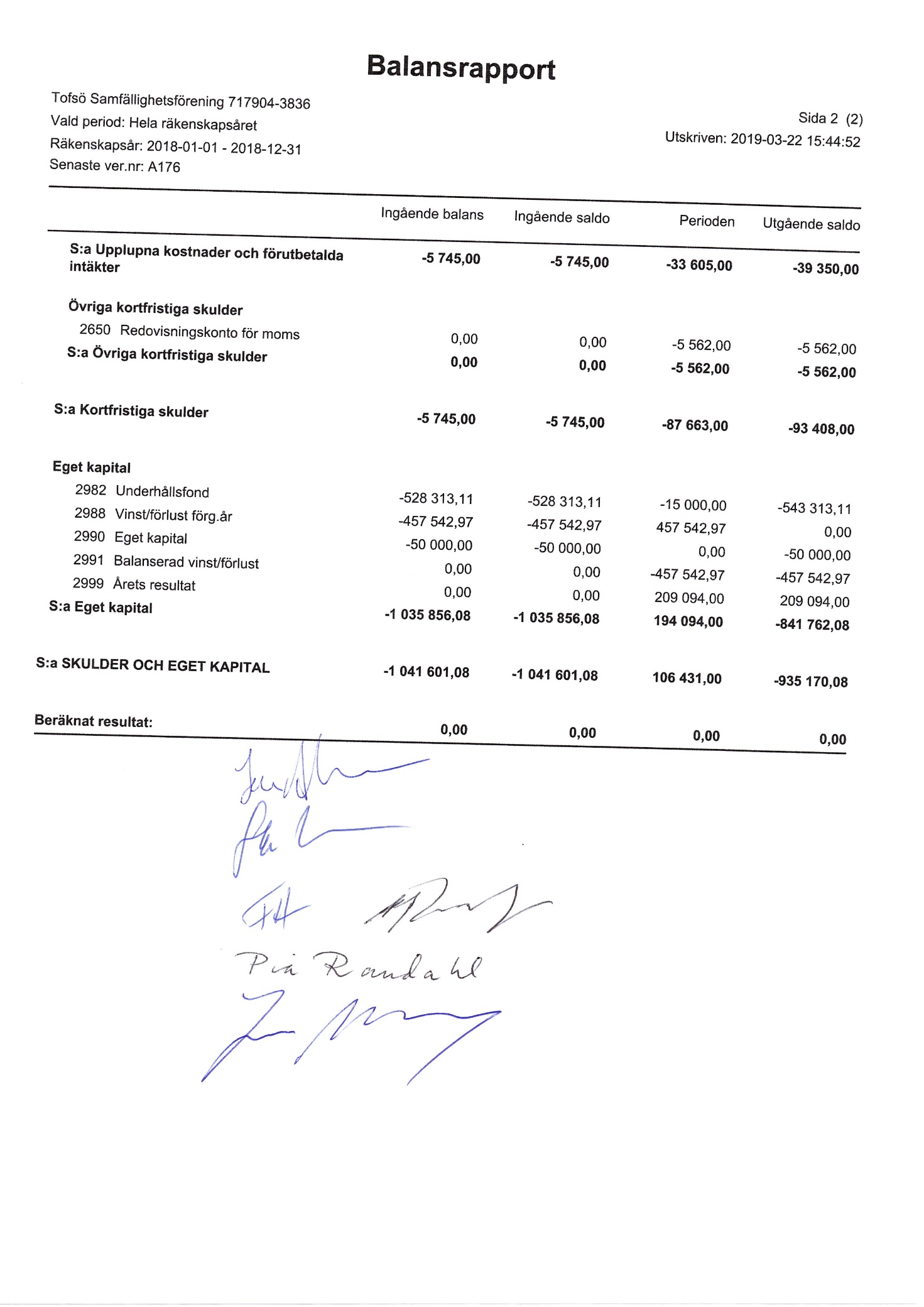 Ekonomi
2018 års resultat blev - 209 094 kronor efter stadgeenlig avsättning till förnyelsefonden med 15000 kronor. Summa intäkter blev 962 474 kr (Budget 947 000 kr), Summa kostnader blev 1 156 568 kr (Budget 1 380 685 kr). Det egna kapitalet uppgår efter årets resultat till 841 762 kr.Under året var utfördes äntligen det arbete på våra vägar som vi planerat under en längre tid.Kostnaden för detta blev mycket lägre än budget. Däremot har en del oplanerat förnyelsearbetegjorts på vår hamnanläggning. Detta är anledningen till att utgifterna var större än budget förhamnen.I övrigt har det varit en del små oförutsedda reparationskostnader inom olika områden.Föreningen har fortsatt en god ekonomi.Johan Malmberg (Kassör, ansvarig för ekonomi)
Vägar, diken 
	En större renovering har gjorts på delar av Trydalsvägen och Lillsjövägen. På en sträcka av totalt ca. 1200m har justering av bärlager och ny ytbeläggning gjorts. Snöröjning, sandning och övrig väghållning har som tidigare år hanterats av Klas Erlandsson.
Alf Forsberg (ansvarig för vägar)   Hamnen 
Säsongen startade med en tråkig upptäckt, 4 bojar på norra bryggan stulna under vintern, och framåt säsongen tyvärr också flera påhälsningar av långfingrade båt- och motortjuvar. Fortlöpande rullar utbytesprogrammet med att successivt byta ut våra 40-45 år gamla bommar. 5 gamla bommar är utbytta till nya under säsongen. Alla livbojar i hamn och badplatser är utbytta, badstegar monterade på södra och norra bryggnock.Vassröjning på land och i sjön, främst vid norra landbryggan, samt röjning av träd och sly vid in och utfarten till hamnparkeringen.Det har visat sig att fler än våra medlemmar har nyckel till båtrampsbommen, ett antal ”frifräsare” har ertappats under året, d.v.s. att tyvärr har vi gått miste om en del intäkter till föreningen för bomöppning till utomstående.Stor insats i hamnen med upptagning av bommar och jollebrygga gjordes på arbetsdagen av ett gäng starka medlemmar, Tack så mycket! Även stort ”Tack” till Leif Karlberg, Göran Kock, Bertil Malmberg för hjälp med bomöppning under säsongen.
Även detta år har alla medlemmar kunnat erhålla önskad plats. Ett överskott fins på små och stora platser, hör gärna av er till hamnkapten om ni har vänner eller bekanta som söker sommarbåtplats med närhet till en vacker skärgård.Sten Vollmer (ansvarig för hamnen samt Lillsjön/Havsbadet)Skogsbruk och ängsmarkUppröjning efter tidigare gallring skedde på vårens städdag, därefter har det inte varit såmycket mer arbete i skogen förutom några stormfällda träd. Vi utförde även röjning av slylängs gångvägarna till och från Lillsjön som senare samlades ihop och eldades under höstensstäddag.Fredrik Haglund (ansvarig för skog och ängsmark)Vattenverket
Vattenverket startades den 20:e april och var igång fram till den 24:e november. Underdenna tid levererades 5054 m3 med vatten till våra fastigheter, vilket är ca 400 m3 mer änunder säsongen 2017. De stoppen vi hade i början på sommaren berodde på problem med nivågivaren i tankarna. Efter att givaren vart utbytt så har det bara vart några få enstaka stopp som berodde på för stort vattenuttag.Fredrik Haglund (ansvarig för vattenverket)                         Lillsjögruppen  
Lillsjögruppen: Jan Fahlén, Ronny Andersson, Holger Johansson, Björn Eriksson, Henrik Tiselus. Hans Gedlitschka.Dessa kämpar har sett till att baden med omgivning är i bästa skick. Brädor på bänkar utbytta, stranden påfylld med mer sand, vassröjning med inhyrd arbetskraft, röjning samt beskärning, upptagning av näckrosor och växtmassor från Lillsjön.Jan Fahlén (ansvarig och rapporterar till Hamnkaptenen)Kommunikation    Under året har hemsidan (www.tofso.se) omarbetats och har nu fått en helt nytt utseende (tackvare Fredrik Haglund). All information avseende avloppsfrågor hänvisas nu till Trosa kommuns hemsidor.
Kjell Ottosson (ansvarig för kommunikation) 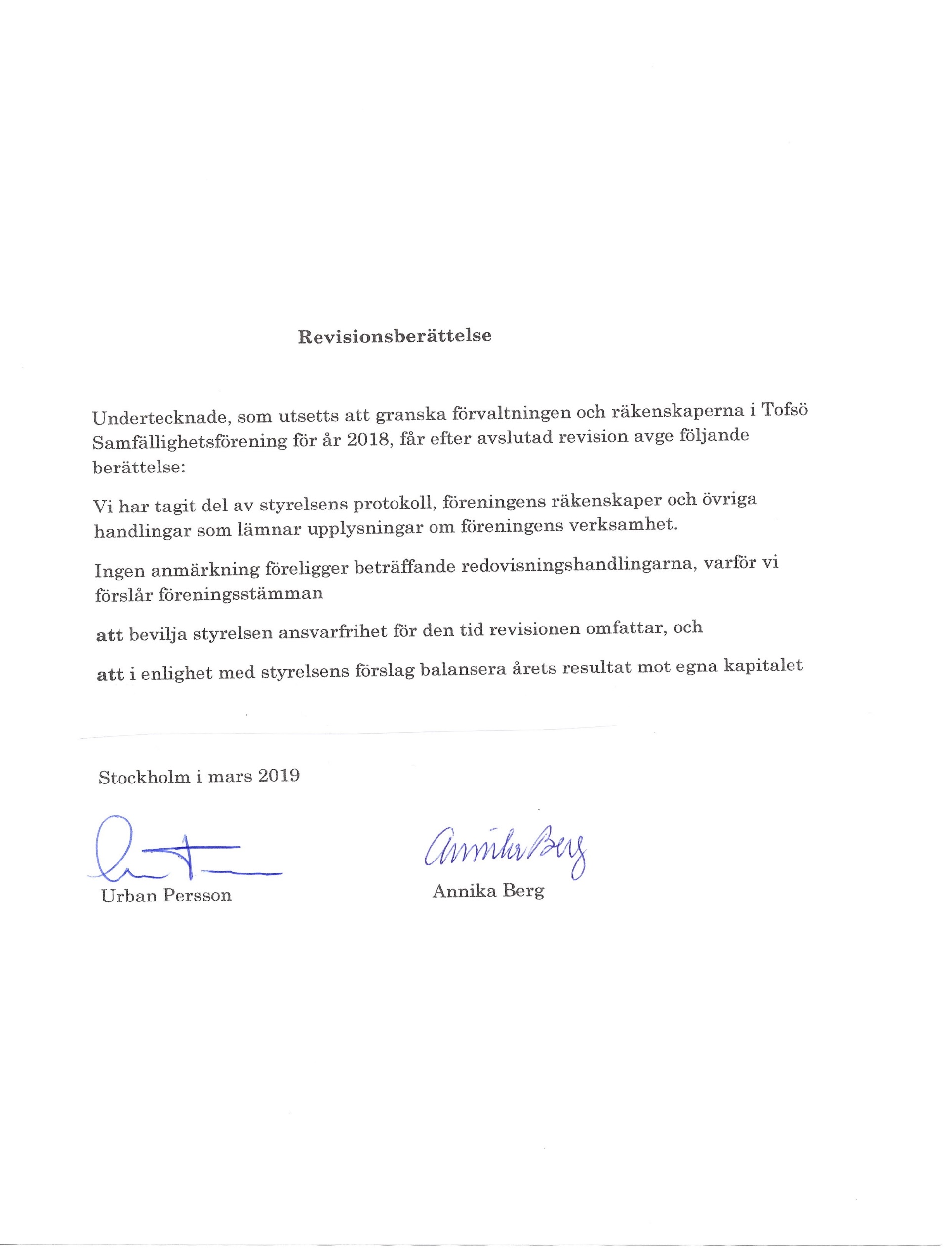 Budget 2018, utfall 2018, budget 2019 och plan 2020-2022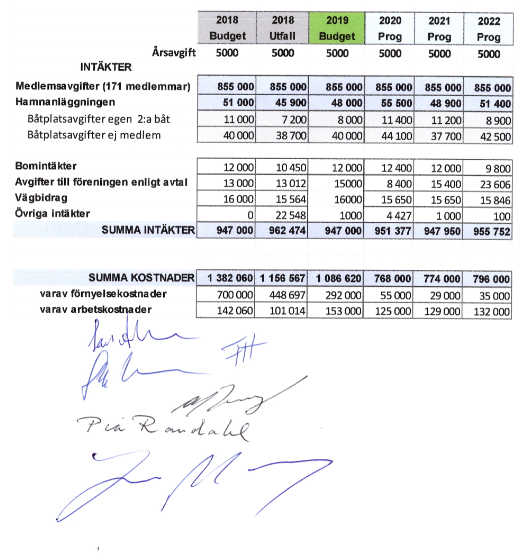 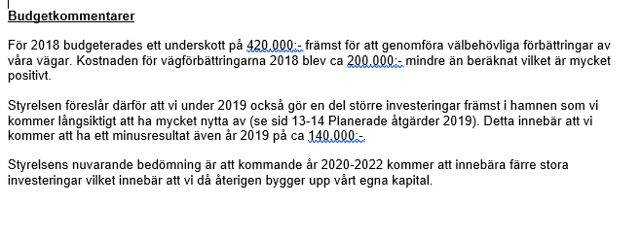 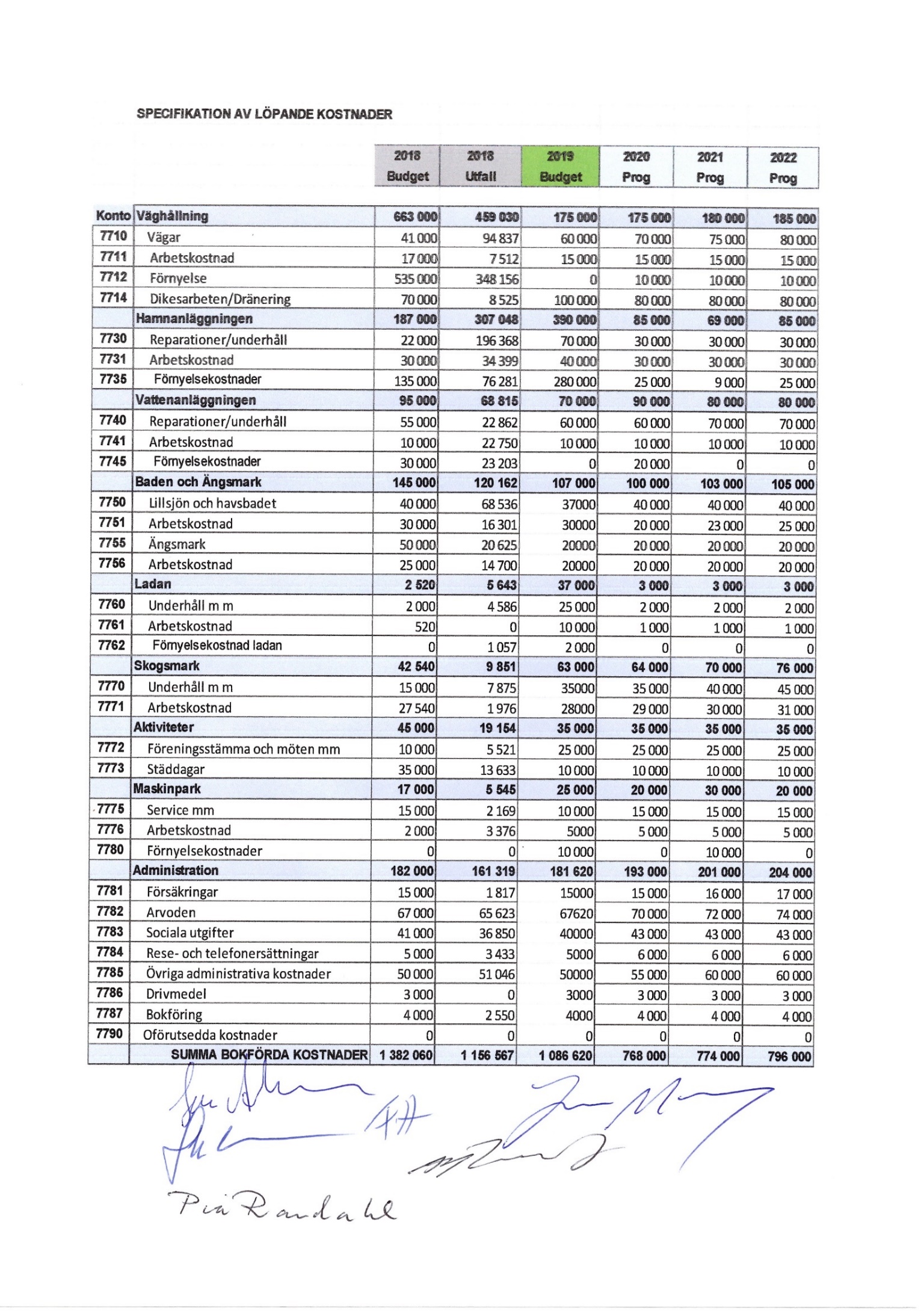 Styrelsens planerade och budgeterade åtgärder 2019:Vägar:Inga större arbeten är planerade för vägar under 2019. Normal väghållning kommer göras med snöröjningoch sandning på vintern samt sladdning av vägar och justering av gruslagret vid behov under våren ochsommaren. Problem med dränering av dagvatten kommer att ses över under året. Bl.a. finns problem med dränering av dagvatten på Rävstigen.Hamnen:Önskemål från flertalet av medlemmar med båt i hamn, är bryggbelysning för att skrämma bort motor och båttjuvar ifrån vår hamn. En bieffekt är ju även att det kommer att ha en viss myseffekt när mörka tiden på året faller in. Belysningen är tänkt att tändas med hjälp av rörelsedetektorer och lyser sedan en stund. Hamnkapten och styrelsen föreslår installation av belysning i hamnen samt el till vaktstugan. Kostnaden för detta är uppskattad till ca:150.000:-. Styrelsen föreslår också införskaffande av ett elektroniskt låssystem till vår sjösättningsramp samt alla våra förråd. Systemet registrerar användare samt kan när som helst omprogrammeras av systemansvarige om vilken nyckel som eventuellt skall uteslutas i systemet. D.v.s. tappad eller inte återlämnad nyckel behöver inte äventyra framtida funktion i systemet och det blir administrativt mycket enklare hantering. Detta system tänkte föreningen delvis finansiera med att nyckelinnehavare deponerar 300:- för att ha tillgång till en rampnyckel.
Införskaffa vasskapkrattor, för att kunna röja vass kring sin egen båt. Införskaffa bomtransportkärra, så vi själva kan transportera bommar från upplaget till bryggorna. Under säsongen kommer vi att byta ut ett 6-tal gamla uttjänta bommar, olja norra bryggan, friska upp vaktstugan med lite färg samt rensa och förbättra uppläggningsplatsen för jollar och kanoter/kajaker. Förlänga badstegen på norra/södra bryggnock.Dessa insatser innebär kraftig ekonomisk belastning i budgeten för 2019. Beakta att detta är en långsiktig investering för en trivsam och bekymmersfri hamn, samt att föreningen har ett ansvar gentemot medlemmarna att båtplatserna och bryggorna är säkra.Skepp ohoj!    HamnkaptenLillsjön/ Havsbadet 
Lillsjön kommer att få en uppfräschad badflotte med nya flytkroppar och virkessarg sjösatt tillvåren. Under säsongen kommer sedvanligt förstklassigt underhåll att hållas av Lillsjögruppen medJan Fahlén i spetsen. Badbryggan i Lillsjön kommer att behöva styras upp eller rent av att bytas ut, detta är ett projekt som vi under året får titta närmare på hur vi skall gå tillväga. Någon som har idéer? Hör då gärna av er till Styrelsen/Hamnkapten/Jan FahlénSkog:
Arbete med att hitta hjälp för vidare avverkning på berget bakom Älgstigen fortsätter. Vikommer även att utföra röjning av sly i skogskanten vid ängen mot Byvägen.Vattenverket:
Under våren/försommaren kommer vi att anlita en expert för att få rådgivning hur vi skall gåvidare med våran anläggning för att säkerställa framtida vattenleveranser.Med tanke att grundvattennivåerna är fortfarande ”mycket under det normala” till ”underdet normala”. Så vi uppmanar alla att vara mycket sparsamma med vattnet.Ladan:
Ladan används för förvaring och samvaro och är viktig för föreningen. Det behövs en del underhåll i form av målning och snickerier. Idag finns massor av skräp och skrot i Ladan. Styrelsen planerar en stor upprensning under våren. Styrelsen behöver också ha tillgång till en lagringsplats för mycket material som tillhör föreningen (kartor, pärmar etc.), vilket kommer att utredas och åtgärdas under året.Städdagar:
De 2 städdagarna om året är viktiga för föreningen och ger medlemmarna tillfälle till trevlig samvaro. Styrelsen ser möjlighet att med planering bättre utnyttja dessa dagar till olika typer av underhåll vilket innebär minskade kostnader.

Motion 1.Inplantering av kräftor i LillsjönHej!Jag har ett förslag om att plantera in kräftor i Lillsjön. När det blir dags för fiske kan föreningen lotta ut ettbestämt antal fiskerätter och antal kräftor som får fångas.Med vänlig hälsning,Patrik NyqvistHagstigen 3Styrelsens yttrande: Styrelsen avslår motionen med motivering att det inte finns ett genomarbetat förslag att ta ställning. Bl.a bör följande utredas:
TFS äger bara en del av Lillsjön vilket gör att de andra ägarna måste involveras.Tillstånd krävs troligen från naturvårdsverket. Vad krävs för att få tillstånd?Har Lillsjön rätt förutsättningar för att kräftor skall trivas och kommer det att påverka övrigt liv i sjön?Hur skall fiske bedrivas? Lillsjön är liten och TFS har bara tillgång till en del av sjön. Vem skall få fiska och hur skall detta skötas? Tjuvfiske?Motion 2.Sätt upp papperskorgar för hundbajs i områdetHej!Här kommer en motion gällande att placera ut två stycken papperskorgar, för hundlatrin i första hand. Som nyblivna hundägare upptäcker vi dessvärre att utmed våra vägar och stigar i vårat närområde ligger det alltför mycket hundbajs, otrevlig för både barn och vuxna. Förhoppningsvis minskar denna olägenhet om det finns papperskorgar att slänga påsarna i, förslagsvis vid Bajamajan vid Lillsjöbadet och nere vid båthamnen.Med vänlig hälsning,Patrik NyqvistHagstigen 3Styrelsens yttrande: Papperskorgar skulle kunna sättas upp men svårigheten är att administrera tömning till en rimlig kostnad. Styrelsen avslår därför motionen och ber i stället föreningens hundägare att plocka upp efter sina hundar. Styrelsen föreslår stämman att:Styrelsens och revisorernas arvode 2019 skall, enligt 2007 års stämmobeslut, utgöra 105% av inkomstbasbeloppet, d.v.s.  67.620 kronor, varav revisorernas arvode utgör 6.400 kronor. protokolljustering skall ske senast vecka 19 och att protokollet anslås på anslagstavlan i hamnen, samt på föreningens hemsida, senast under vecka 20.Valberedningens förslagLedamot för en tid av två år: 				Johan Malmberg	OmvalLedamot för en tid av två år: 				Pia Randahl 		OmvalLedamot för en tid av två år				Fredrik Haglund	OmvalSuppleant för en tid av ett år				Lars Lindkvist 		Nyval(fyllnadsval som ersättare till Fredrik Beyer)Revisorssuppleant för en tid av två år:			Ronny Andersson	NyvalOrdförande på årsstämman: 	Kurt HamrinSekreterare på årsstämman: 	Pia RandahlÅrets valberedning:			Roger Fivelstedt			Leif Karlberg			Kristina Fahlén
 står till förfogande för omval.Slutord Det har varit ett spännande år för oss i den nya styrelsen som tillträdde efter stämman 2018. Ordförande samt alla områdesansvariga var samtliga nyvalda på våra poster. Vi har haft många olika frågor att sätta oss in i som gäller vår verksamhet under året. Vi hoppas kunna fortsätta att förvalta och utveckla Samfälligheten på lika bra sätt som våra tidigare styrelsemedlemmar har gjort.De frivilliga arbetsgrupper inom olika områden som vi har är helt avgörande för att vårt område ska vara välvårdat till en rimlig kostnad. Stort tack alla ni som ställer upp !  Du som vill ställa upp och göra en insats för samfälligheten hör av dig till någon i styrelsen. Våra arbetsdagar på vår och höst är väldigt värdefulla för att genomföra olika städ och underhållsarbeten. Styrelsen avser förbättra planeringen av olika åtgärder att genomföra på städdagar vilket vi hoppas innebära att vi kan få ännu mer underhållsarbete gjort. Städdagarna är också ett utmärkt sätt att träffa andra medlemmar och knyta kontakter. Vi uppmanar speciellt alla nyinflyttade att ställa upp. Något som är mycket uppskattat är de frivilliga insatserna som görs av medlemmar för att anordna midsommarfirande, Tofsö triathlon, simborgarmärket, musik och pubaftnar. Vi hoppas mycket på att det kan fortsätta och kanske utvecklas med hjälp av nya och gamla medlemmar som vill bidra till medlemmarnas samvaro och trivsel. Dessa insatser är dock inget som styrelsen har möjlighet att administrera så här uppmanar vi till egna initiativ!Slutligen vill vi önska alla medlemmar en fin sommar på Tofsö!Hälsingar från Lars och övriga styrelsen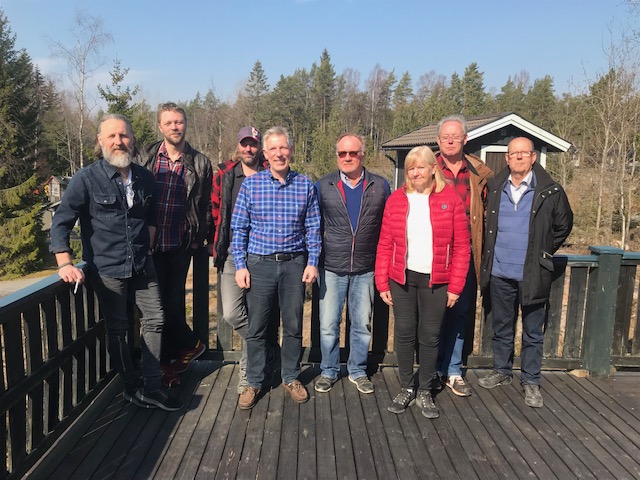 För anteckningarFullmakt för ombudAtt föra min talan & utöva min rösträtt vid föreningsstämma förTofsö Samfällighetsföreningsom hålls den …............................................... Datum då denna fullmakt undertecknas:.............................................. Jag kan inte gå på stämman: Namn: ..................................................................................................... Fastighetsbeteckning: …......................................................................... Adress:..................................................................................................... Tel nr. ….................................................................................................. Jag ger därför fullmakt till följande ombud att företräda mig: Namn: …................................................................................................. Adress: …................................................................................................ Tel nr. ….................................................................................................. Fullmakten är giltig t.o.m. ….... .............................................................. Underskrift: …............................................................................................................. Utfärdare av fullmakt.Bilagor: Uppdatering av Tofsö hamn och båtregister
Samt ett litet pekfinger.Vi behöver ha ”Sten”- koll på vår hamn, och då behöver föreningen uppdaterad information från medlemmarna genom att fylla i bifogad BÅTREGISTERBLAKETT.
Båtregisterkortet behöver hamnkaptenen ha tillhanda med ifyllda uppgifter, senast 15 maj 2019. Lämnas i brevlådan på Trydalsvägen(vid nedfarten till Violstigen) med namnet Vollmer på lådan, eller ännu trevligare, personligen till mig Sten Vollmer, Violstigen 5.
Bifogar även en påminnelse om de småbåtar/ kanoter/ windsurfingbrädor som behöver rensas bort från småbåtshamnen, senast 15 maj 2019
UPPRENSNING AV SMÅBÅTSHAMNEN TOFSÖ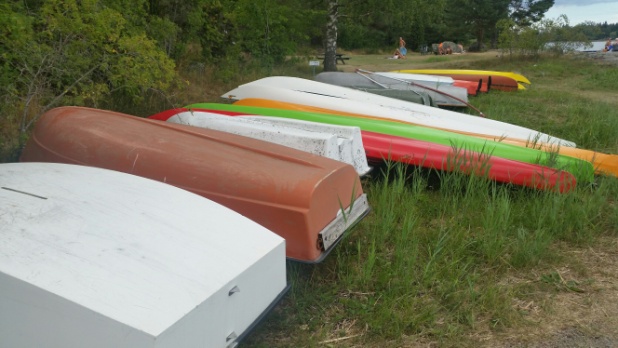 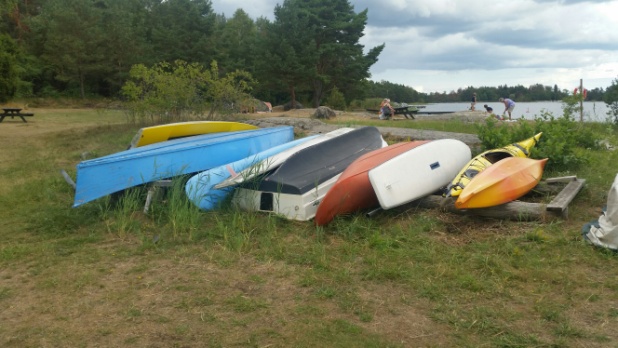 

Tofsös jolle och småbåtshamn är ingen förvaringsplats, det är en uppläggningsplats.Vi tänker röja upp bland de flytetyg som har legat i åratal utan att nyttjas.Föreningen/hamnkapten vill att den som har båt/ Jolle/ kanot/ windsurfingbräda liggande på uppläggningsplatsen, uppmanas märka upp flytetyget med namn och telefon nummer.De flytetygen som är upplagda utan märkning efter 15 maj 2019 kommer att rensas bort.Med hopp om en solig skön båtsommar för oss alla här på TofsöSkepp Ohoj!Hamnkapten     Båtregister 2019      Tofsö Samfällighetsförening
Namn (textat): ______________________________________________________________________________

Hemadress: ________________________________________________________________________________
Postnr:___________________________________   Ort: ____________________________________________						Tel. bostad: _______________________________  Tel. mobil: ______________________________________ E-mail: _____________________________________________________________________Tofsö adress: _______________________________     Fastighets nr: ______________________---------------------------------------------------------------------------------------------------------------------------------------
Båtuppgifter (Kryssa i vad som gäller för er.)Fabrikat/märke: _________________________________________________________________________________________________________  ______________________________Försäkringsbolag			        Försäkringsnummer---------------------------------------------------------------------------------------------------------------------------------------
BåtplatsHar tilldelad plats Nr ………………………….   	 Norra bryggan    Södra bryggan Kommer nyttas 2019 		 Behöver ingen båtplats 2019     ---------------------------------------------------------------------------------------------------------------------------------------
Båtplatsinnehavaren har tagit del av ” Bestämmelser för Tofsö hamn”Observera § 6 i hamnbestämmelsen!Tofsö den        /       2019…………………………………………………………Namnteckning		Inventarier / Maskiner15 st VägskyltFasta tillgångar2 st Åkgräsklippare6 st Parkbord1 st Hamnanläggning7 st Parkbänk5 ha Ängsmark3 st Släpvagn1 Båtbrygga i Lillsjön72,6 ha Landareal varav 72% produktiv skogsmark1 st Elverk2 st Bajamaja6 km Grusvägar1 st Vågbrytare i hamnen1 st Båtmotor2 km Asfalterade vägar1 st Pontonbrygga i hamnen1 st Vassröjare1,6 km Gångstigar1 st Högtrycksspruta1 st Vattenverk3 st Röjsåg7 st Brevlådeställningar och anslagstavlor7 km Ledningssystem (210 st tapp- och avstängningskranar)2 st Motorsåg1 st Vasskärare3 st Vintervattenposter4 st Bensindunk 25 L2 st Badplatser2 st Skruvdragare1 st Bollplan2 st Båt i Lillsjön1 st Lada1 st Bokföringsprogram SPC1 st Miljöstation1 st Separett toalett i ladan1 st Vaktstuga1 st FlaggstångSumma vattenareal = 8,5 ha Har ingen båt Roddbåt Motorbåt Motorbåt Segelbåt Segelbåt Öppen Styrpulpet Ruffad Öppen Styrpulpet Ruffad Öppen RuffadLängd:Bredd:        Djupgående:                     Vikt:Skrovmaterial: Plast                  Trä Plåt PlåtMotortyp: Ingen Utombords        Inombords      Inudrev   Inudrev  